Supporting InformationFigure S1. Survival rate of unfed protonymphs after continuous incubation at different temperatures. Engorged females were placed individually in ELISA plates, which were kept at 0, 5, 25 and 30 ºC. The eggs produced by females, and the development of eggs, e.g. the emerging larvae and unfed protonymphs, were monitored and their survival rates were recorded. Survival rates of unfed protonymphs were recorded and calculated as follow: Survival rate (%) = (Number of surviving mites / Total number of mites in ELISA plate) × 100.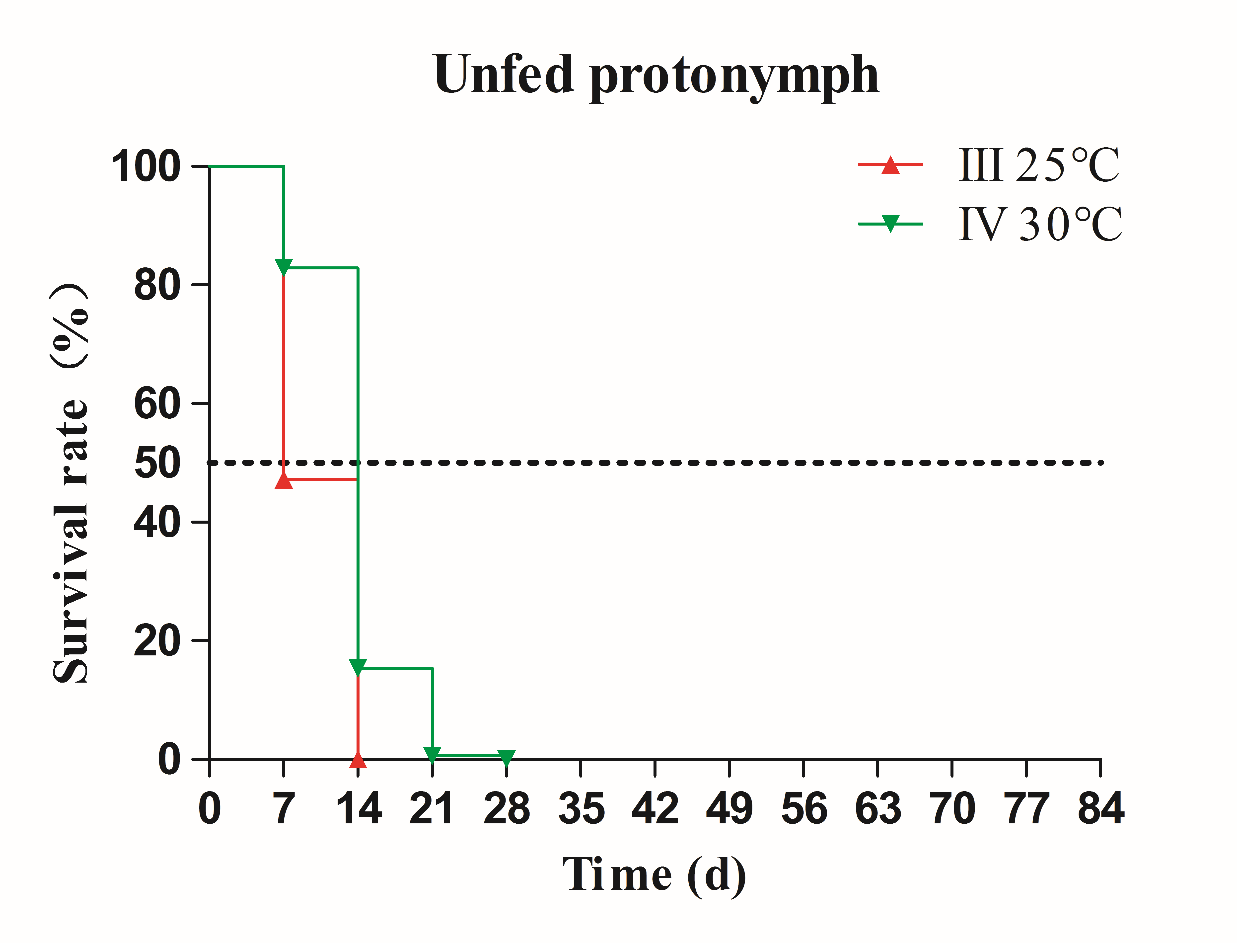 